       Chouette d’Halloween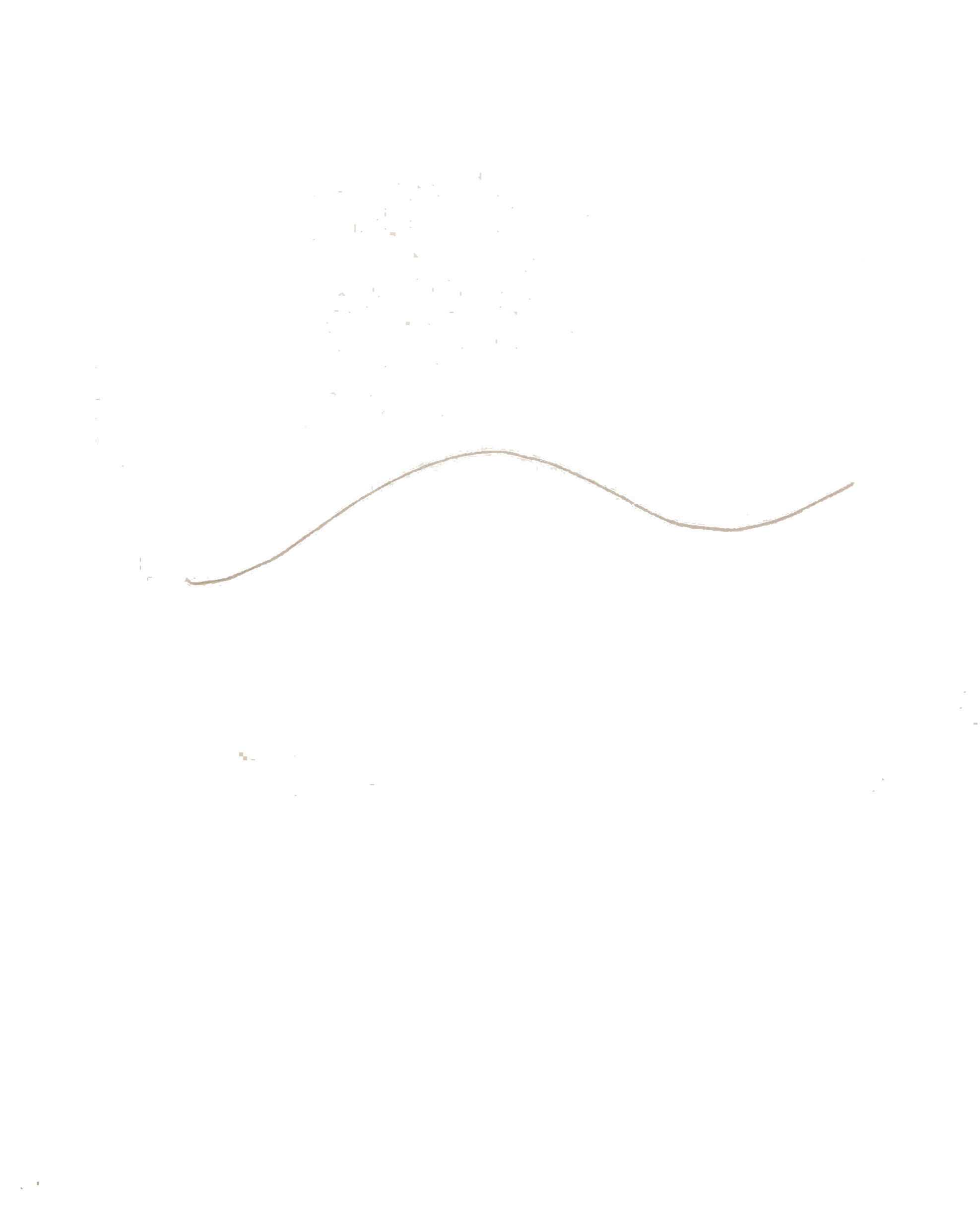 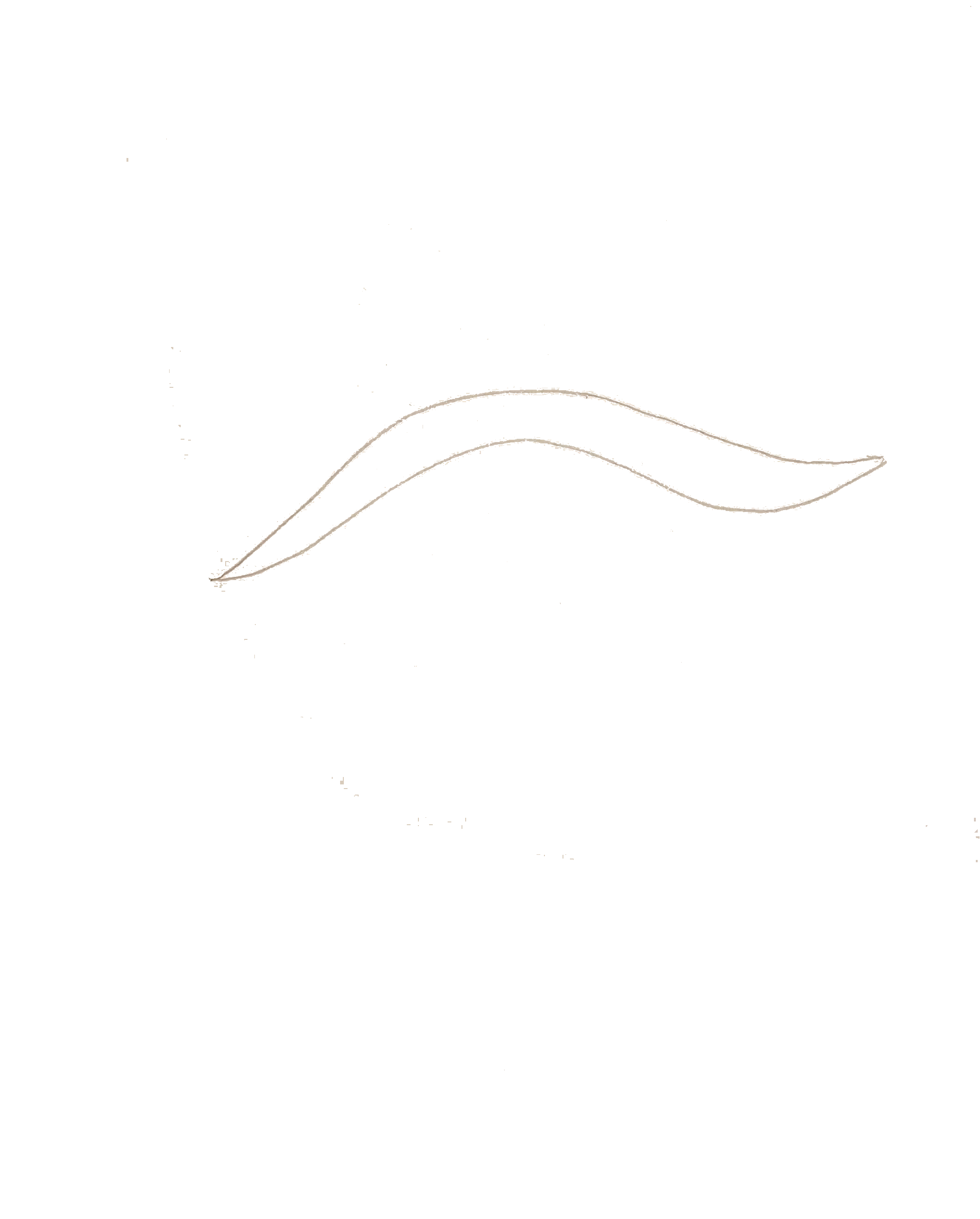 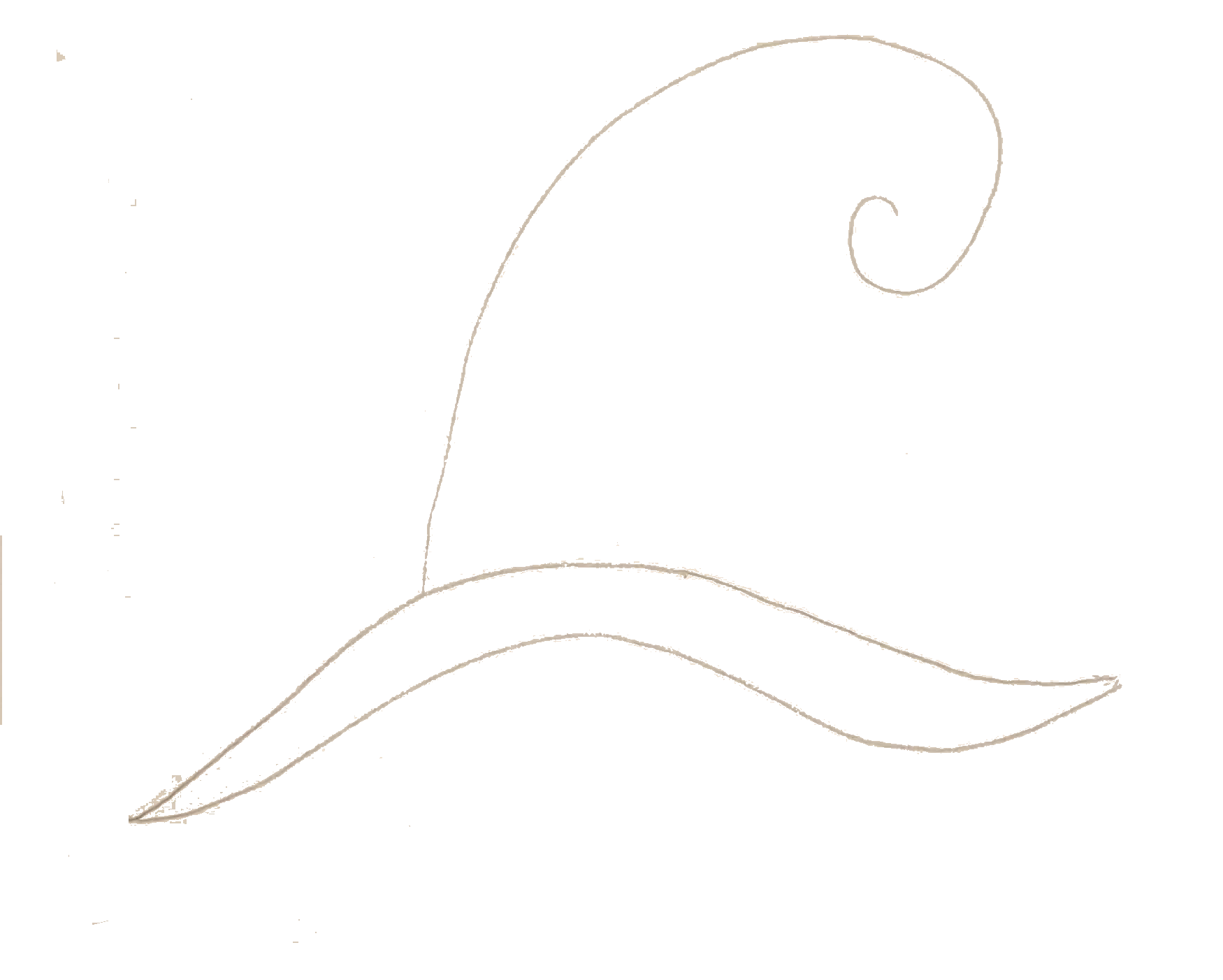 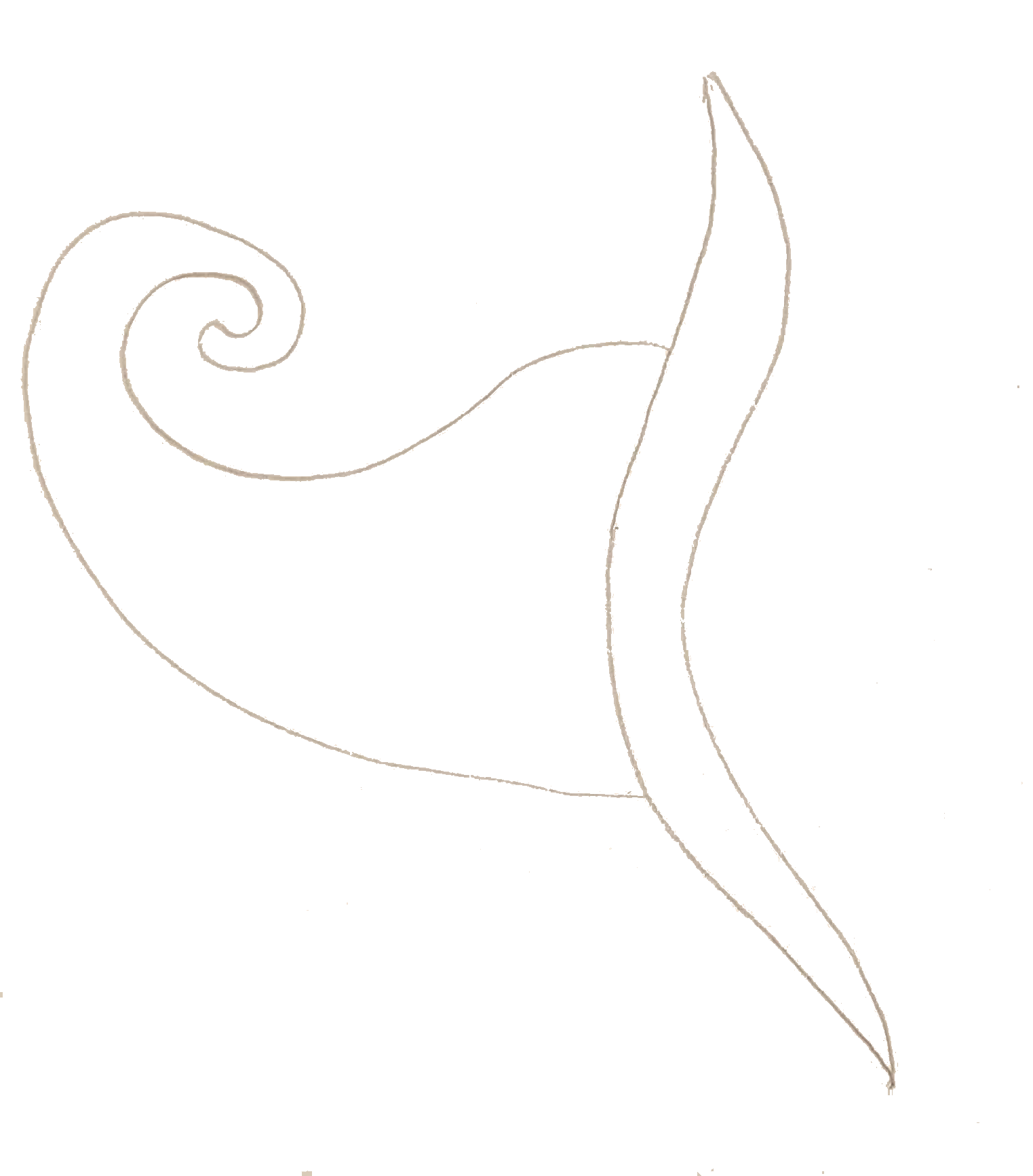 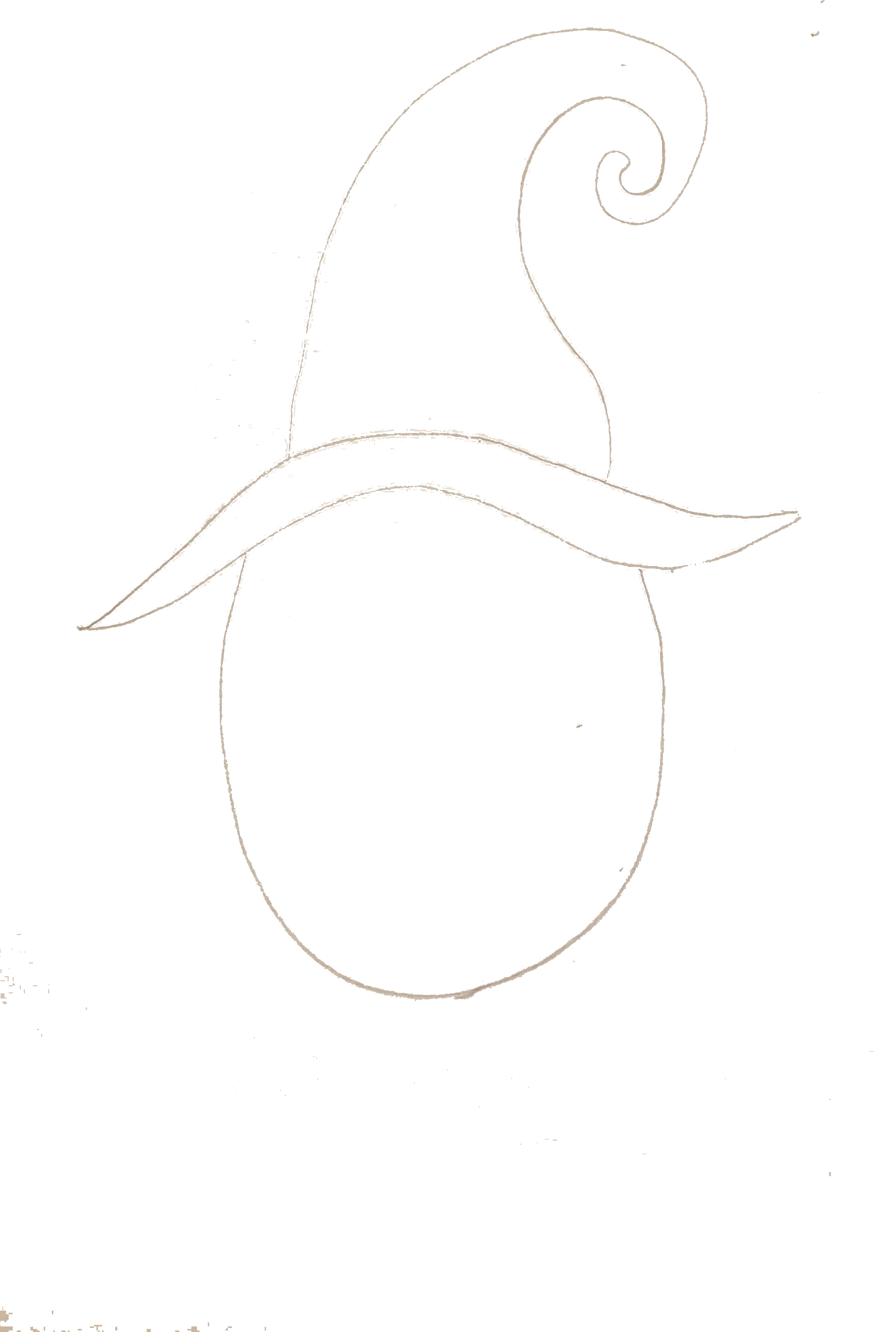 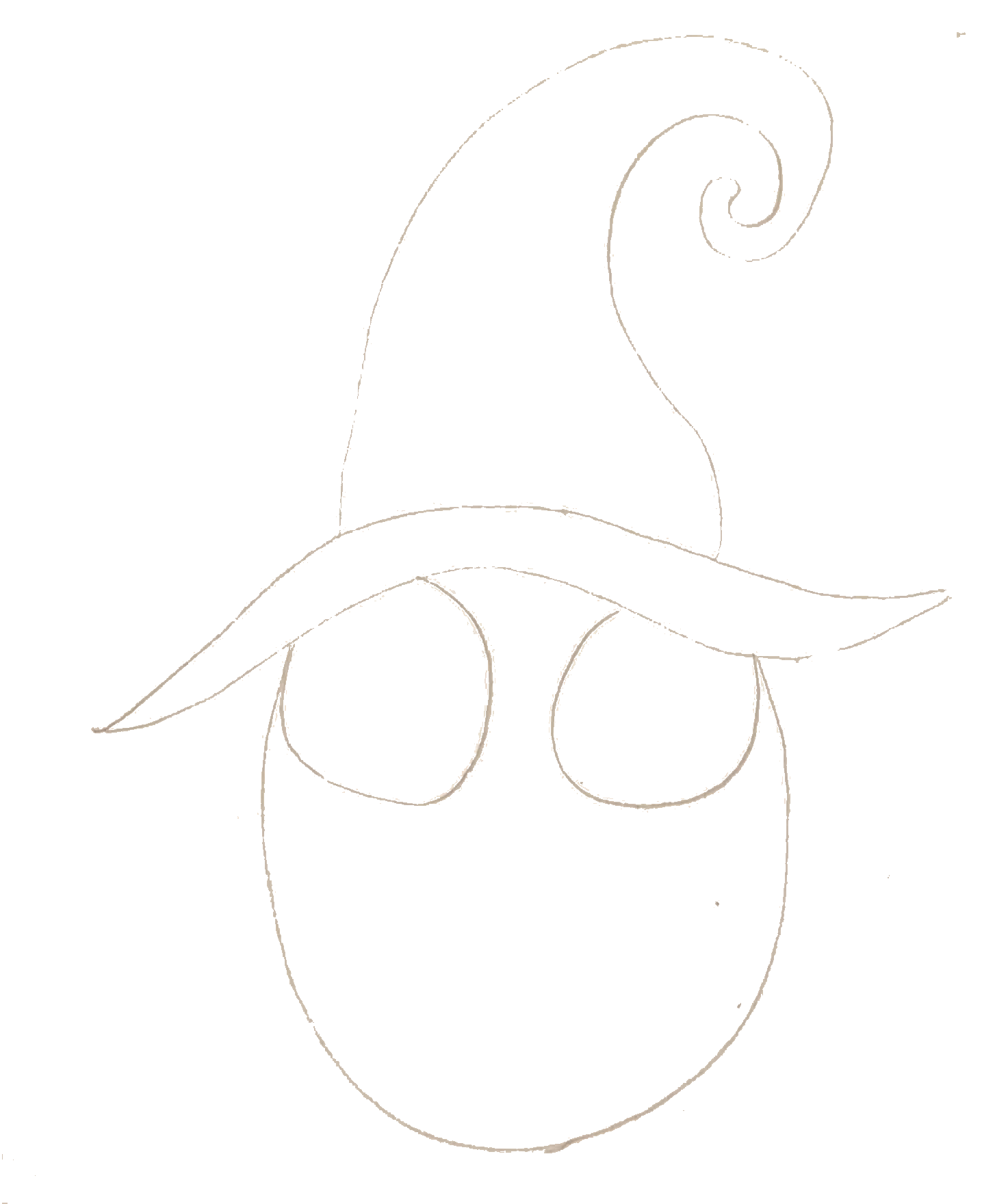 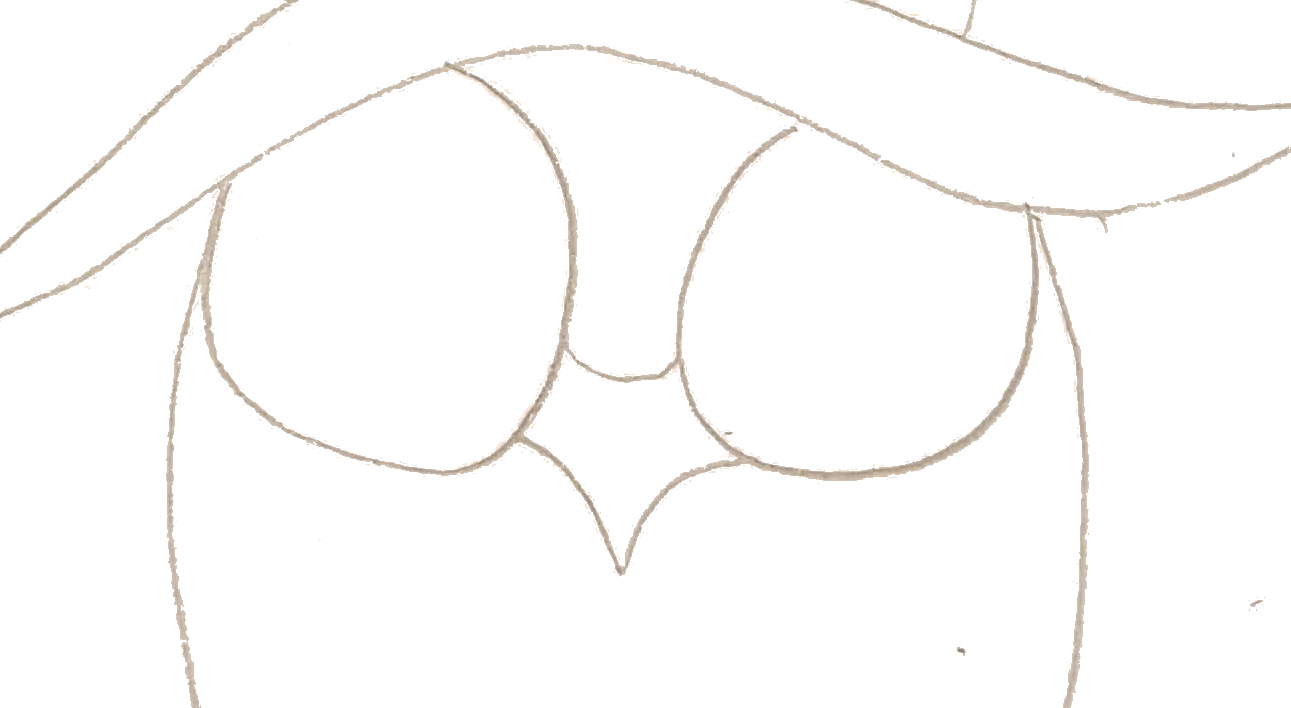 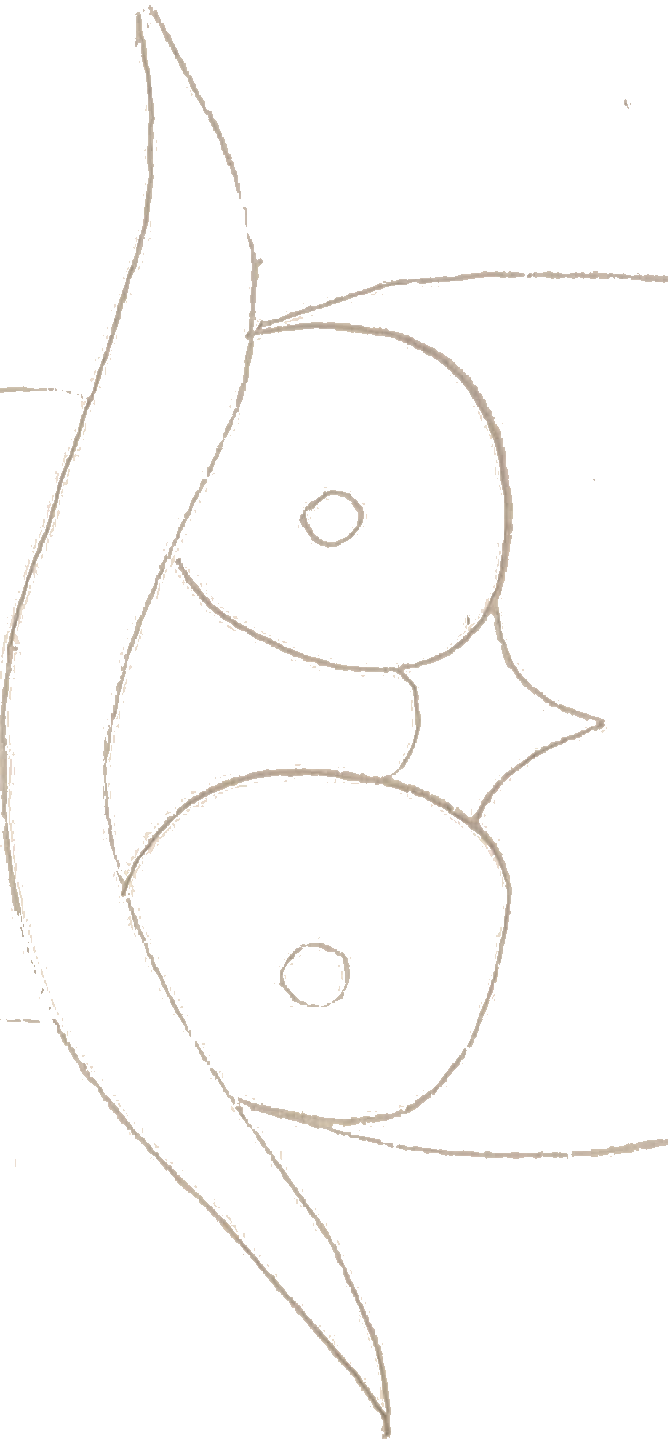 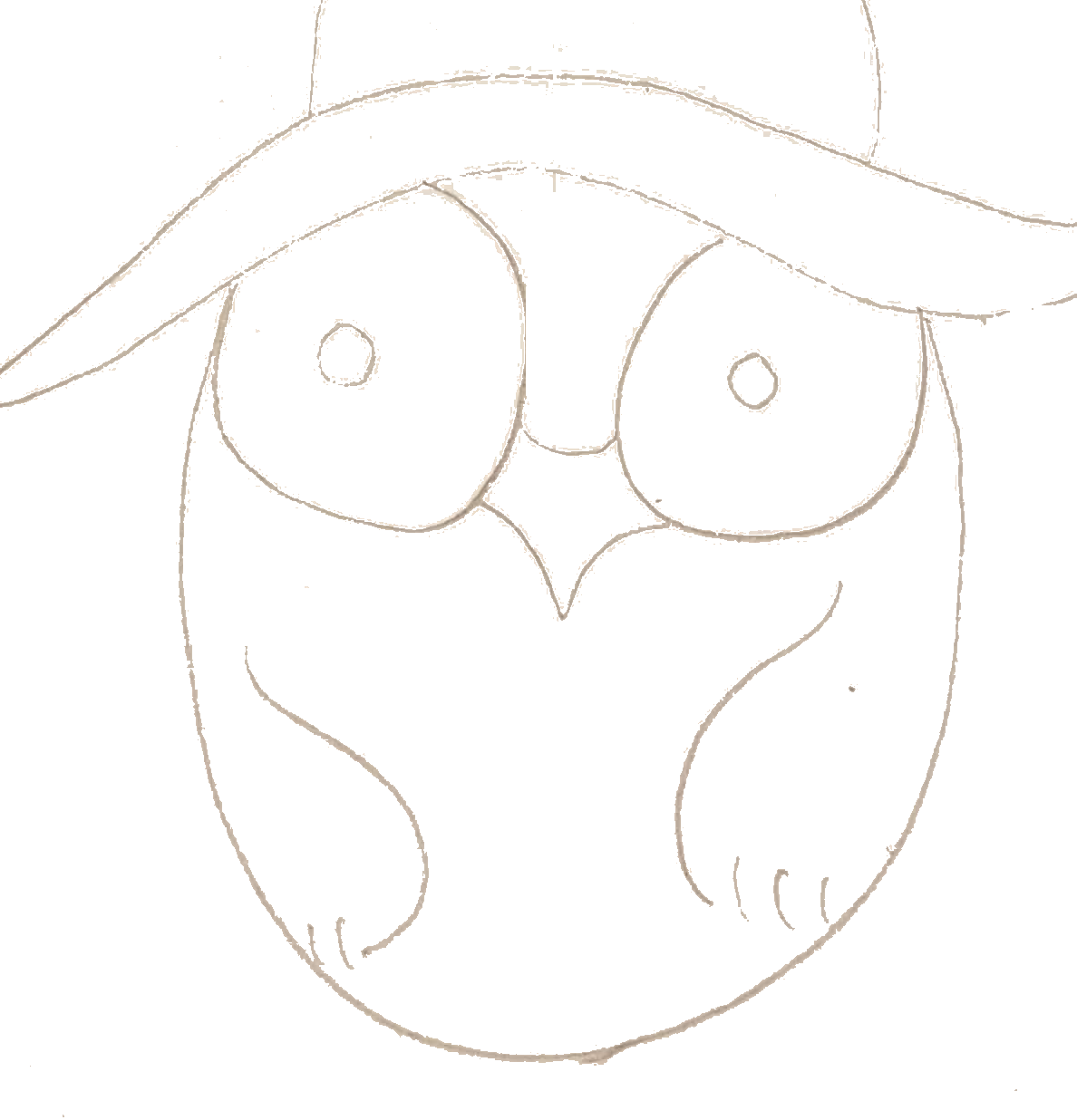 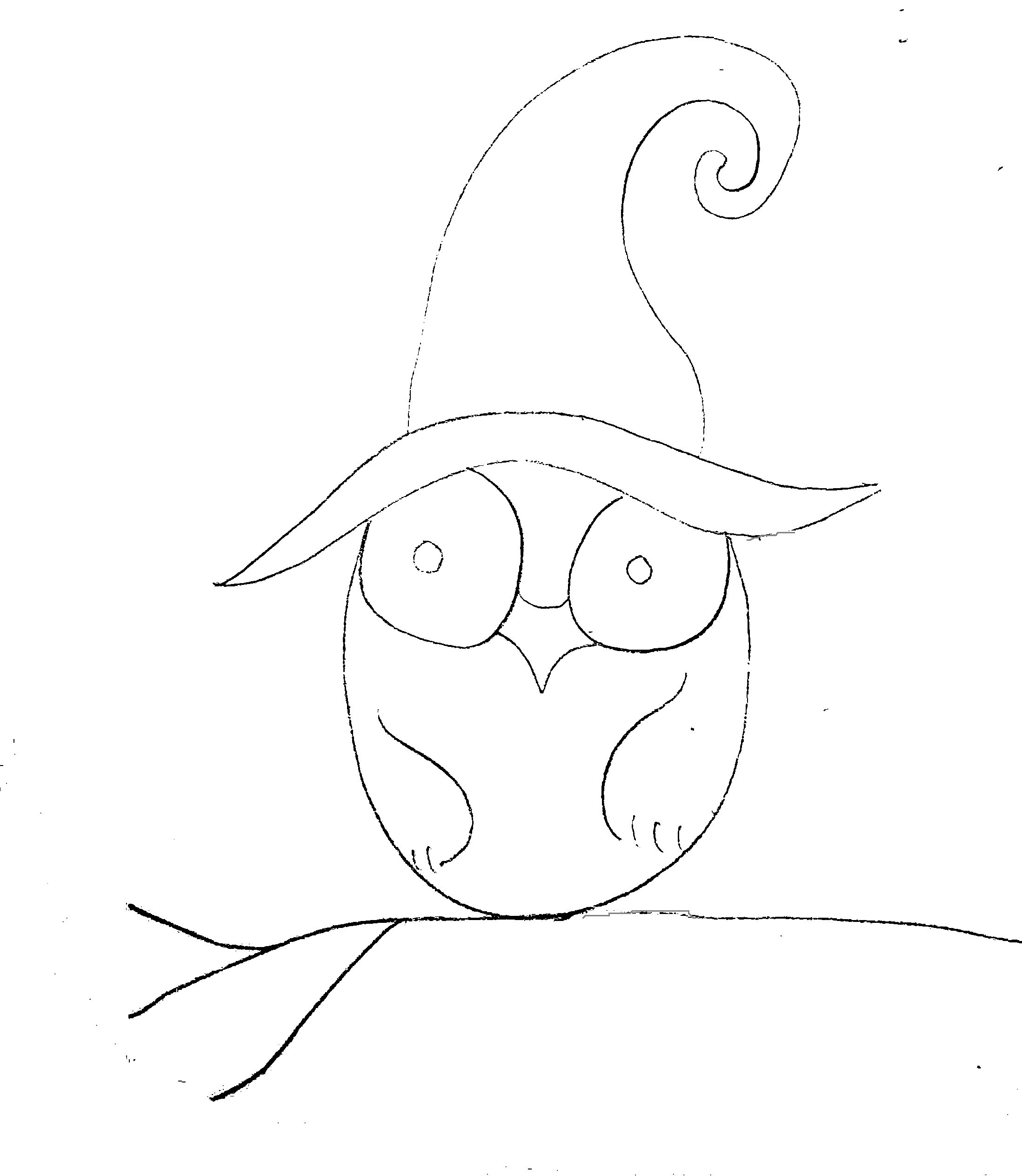 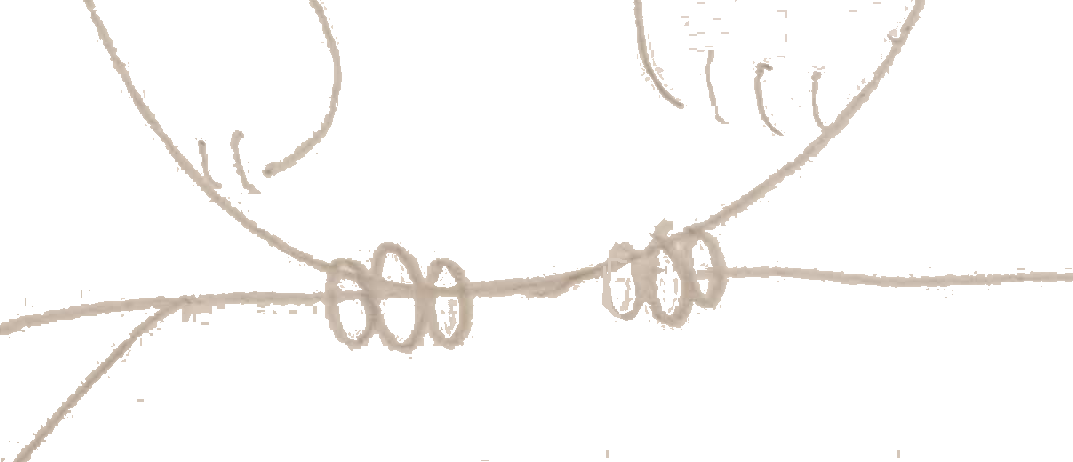 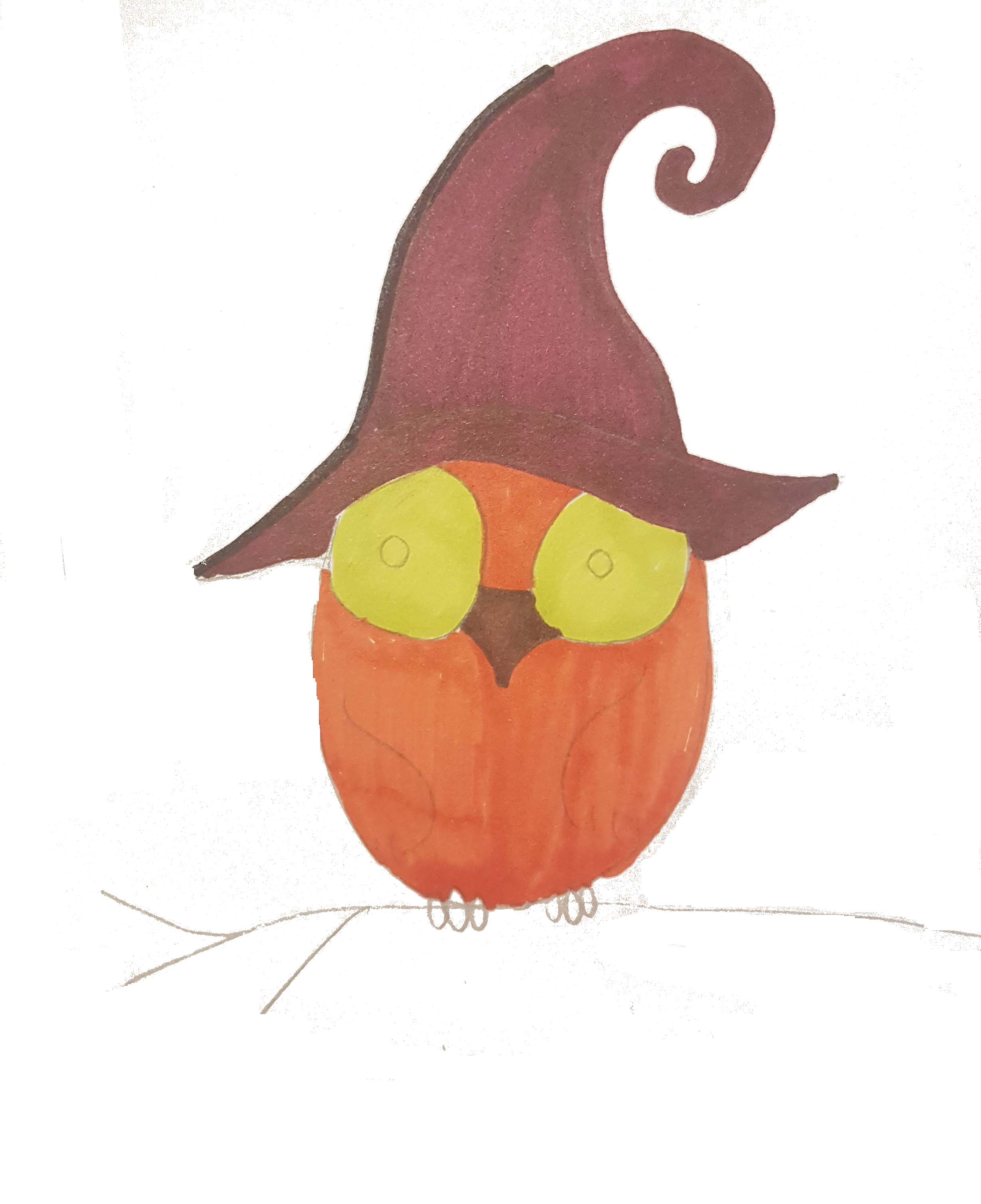 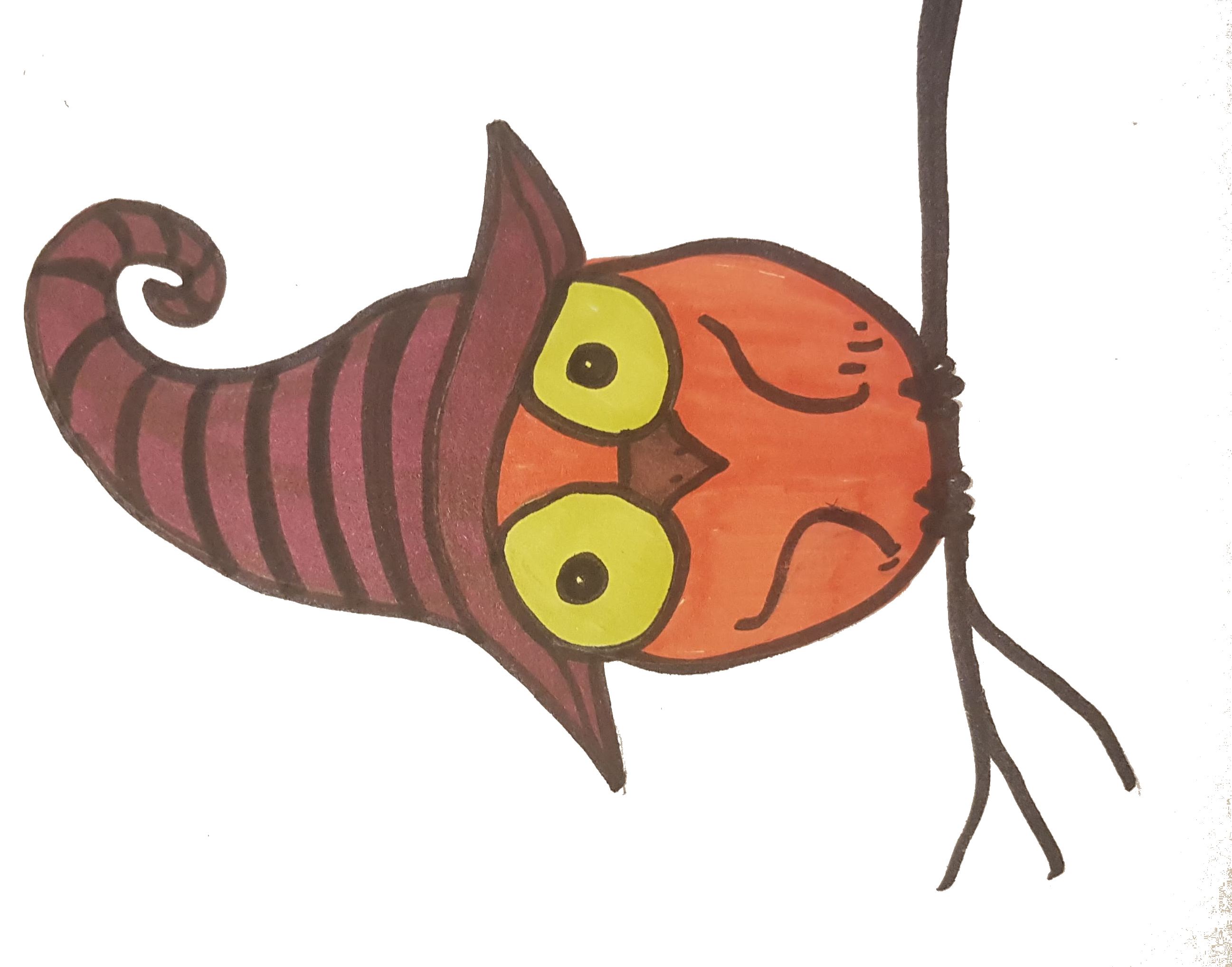 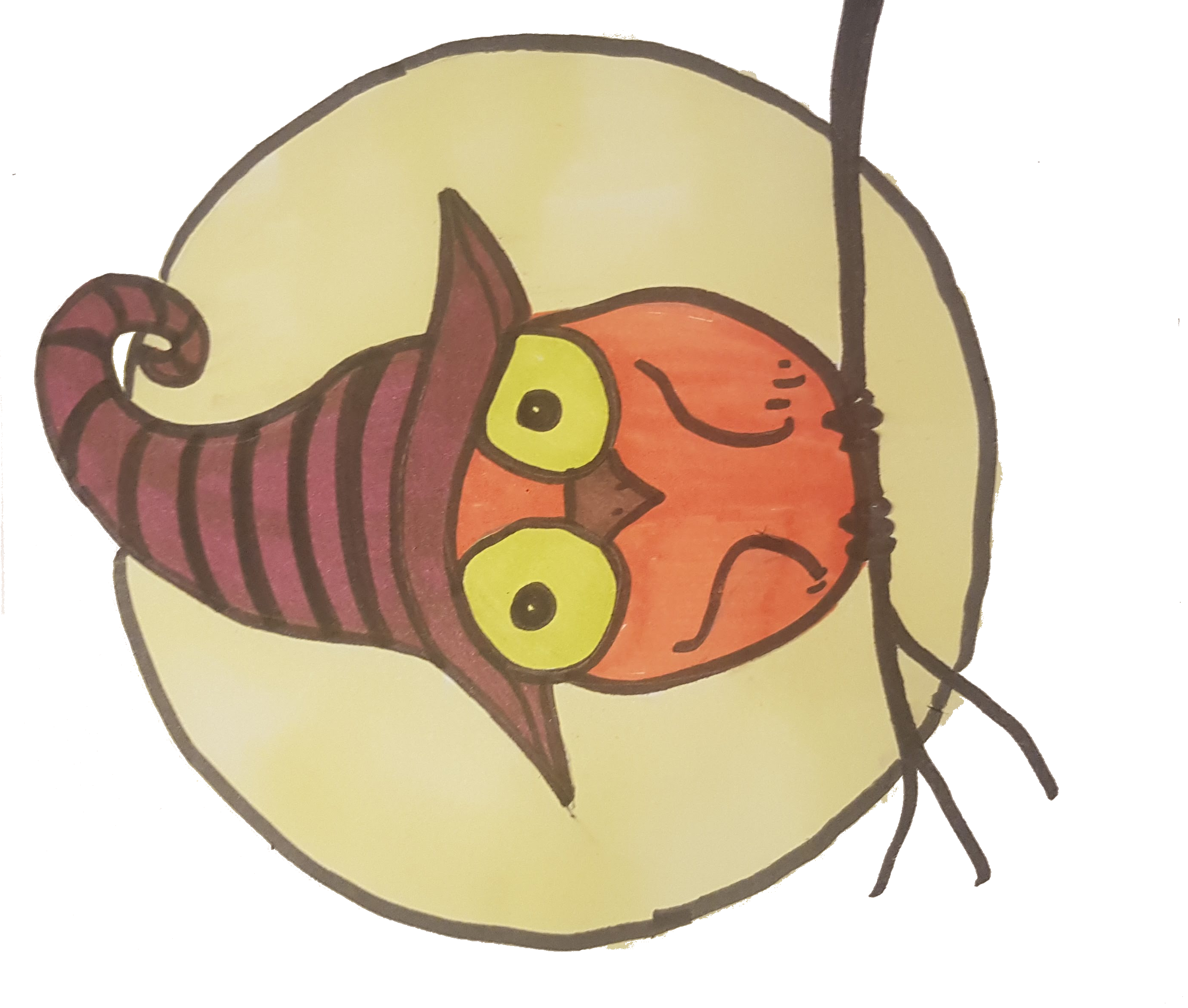 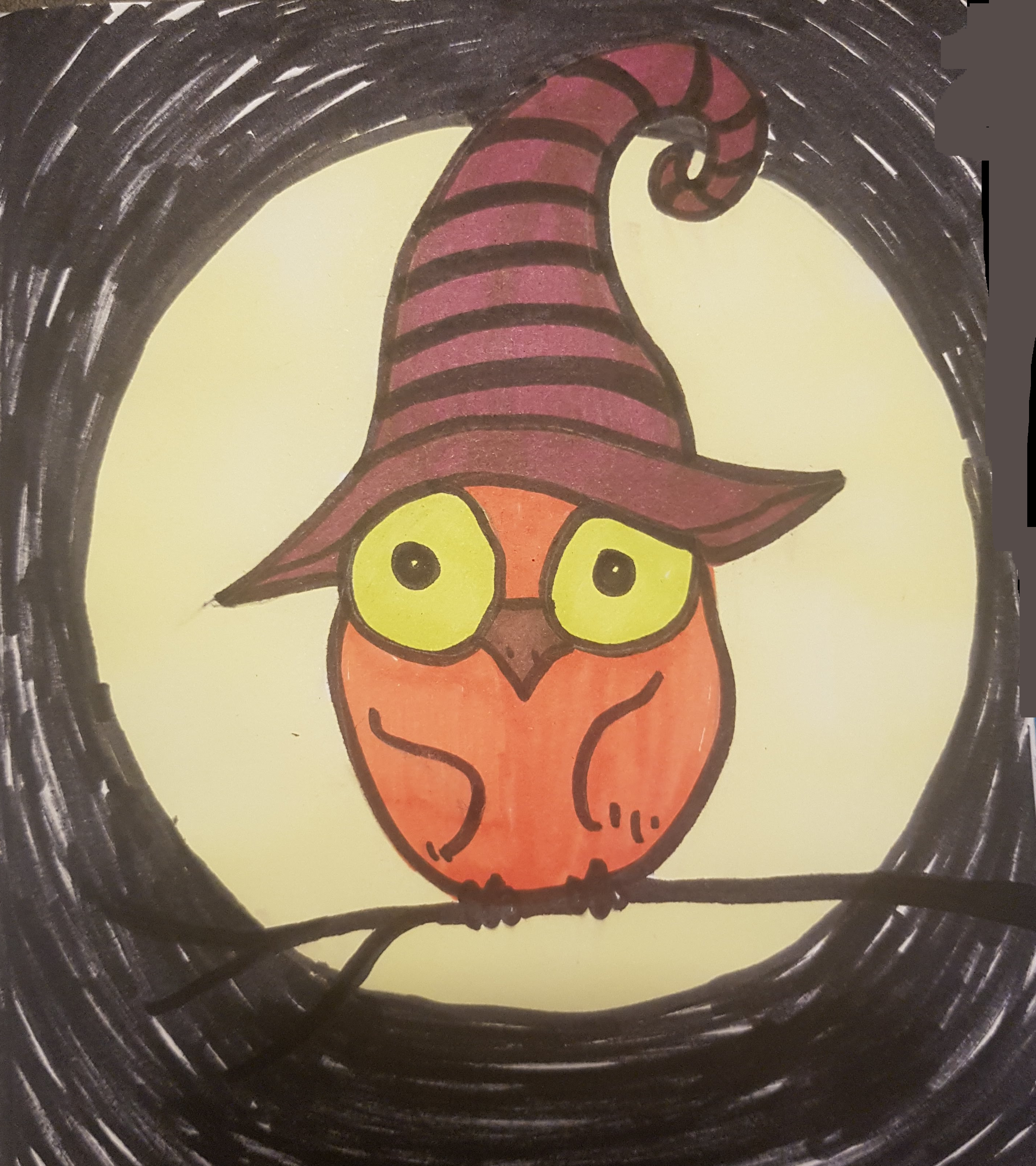 